(S11)  [SO]    Verabredung online  /  shukaansi online(S12)  - [SO]    Arbeiten mit dem Computer  /  La shaqaynta kombiyuutarkaVerschiedene Sätze für eine Verabredung online …Erayada kala duwan ee taariikhda onlaynHallo, willst Du / wollt Ihr mit mir über Skype sprechen?Hello, ma rabtaa in aad Skype igala hadasho?Jetzt ich bin gerade nicht zu Hause, aber ich bin um 15 Uhr zurück.Hadda guriga ma joogo, laakiin waxaan soo laaban doonaa 3 galabnimoIch warte auf Deinen / auf Euren Anruf.Waxaan sugayaa wicitaankaagaIst es jetzt nicht möglich?Wir können uns über SMS 
einen anderen Termin ausmachen.Sow hadda suurtagal maaha?Waxaan ballan kale ku diyaarin karnaa SMS.Ich bin in einer halben Stunde online.Ich bin jetzt online.Ich bin noch eine halbe Stunde online.Waxaan online ahaan doonaa nus saac gudahoodhadda online ayaan ahayWaxaan khadka ku jiri doonaa nus saac kale.Einen Moment, bitte.Hal daqiiqo fadlan.Im Moment verstehe ich dich sehr schlecht.Bitte sprich langsam und deutlich, dankeHadda si liidata ayaan ku fahmayaa.Fadlan si tartiib ah oo hufan u hadal, mahadsanidIch befürchte, die Leitung ist leider 
sehr schlecht, besonders am Abend.Waxaan ka baqayaa in khadku nasiib darro aad u xun yahay, gaar ahaan fiidkii.Es tut mir leid.Ich glaube, daß die Leitung 
wahrscheinlich überlastet ist.Waan ka xumahay.Waxaan filayaa in xariiqdu ay u badan tahay in la buux dhaafiyay.Wenn du willst / wenn ihr wollt,machen wir morgen weiter,oder nächste Woche,oder am kommenden Donnerstag.Haddii aad rabto / haddii aad rabto, waanu sii wadi doonaa berriama toddobaadka soo socda,ama Khamiista soo socota.Ich besuche dich / euch.Ich komme zu dir / zu euch.Ich hole ich dich ab / euch ab.waan ku soo booqanayaa adiga/adigawaan kuu imaanayaa/adiga.waan ku soo qaadi doonaa/ku qaadi doonaaWie heißt das Wort auf Deutsch?Wie heißt das Wort auf Somali?Waa maxay ereyga Jarmal?Waa maxay erayga af-soomaaliga?Wie schreibt man das Wort?Bitte buchstabiere das Wort.Sideed u higgaadisaa ereyga?Fadlan qor ereyga.Was du im Kopf hast,
das begleitet dich durch die ganze Welt.(Sprichwort)Waxa madaxaaga ku jira ayaa ku weheliya adduunka oo dhan.(Isagoo leh)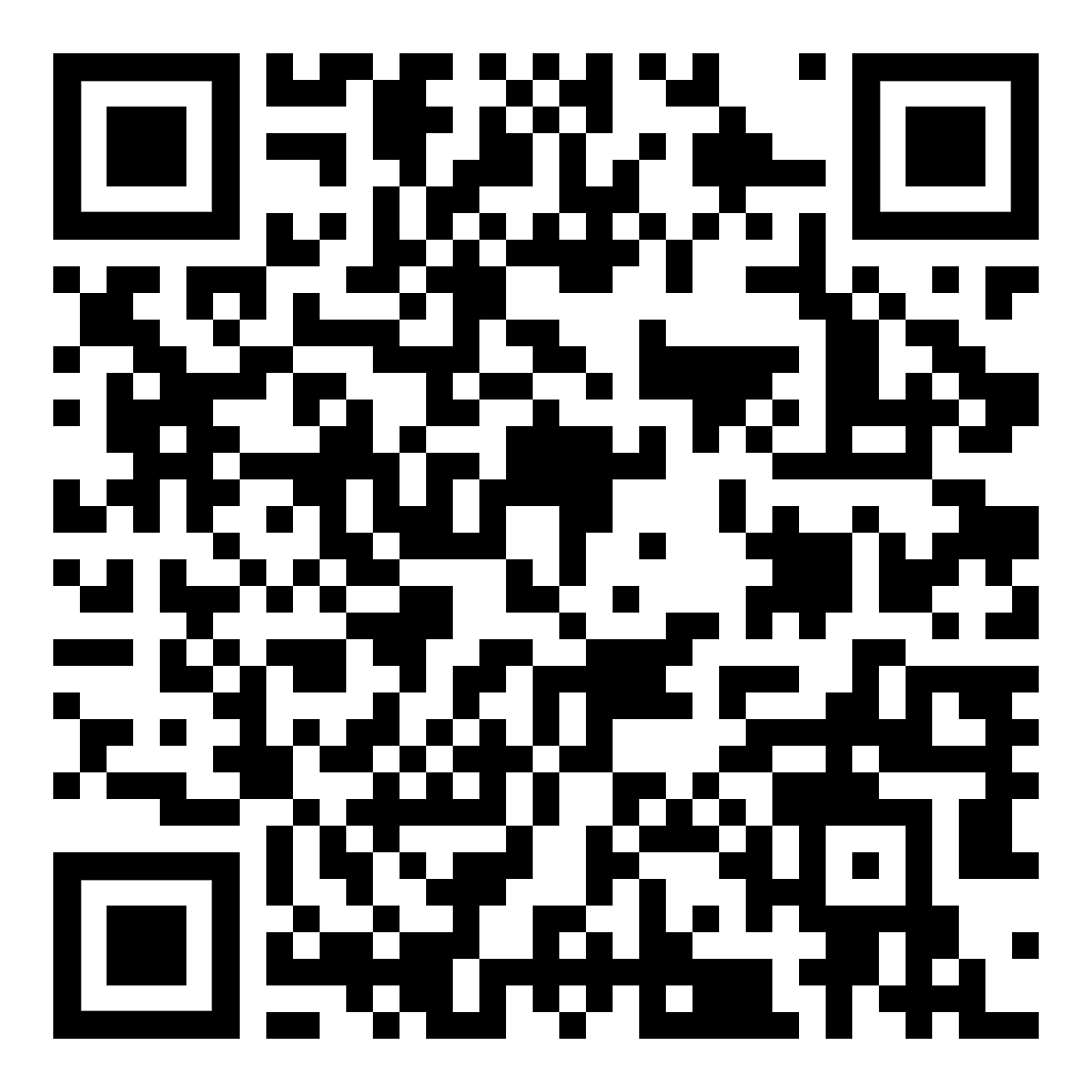 Höre dir die Sätze an (MP3)Dhageyso weedhaha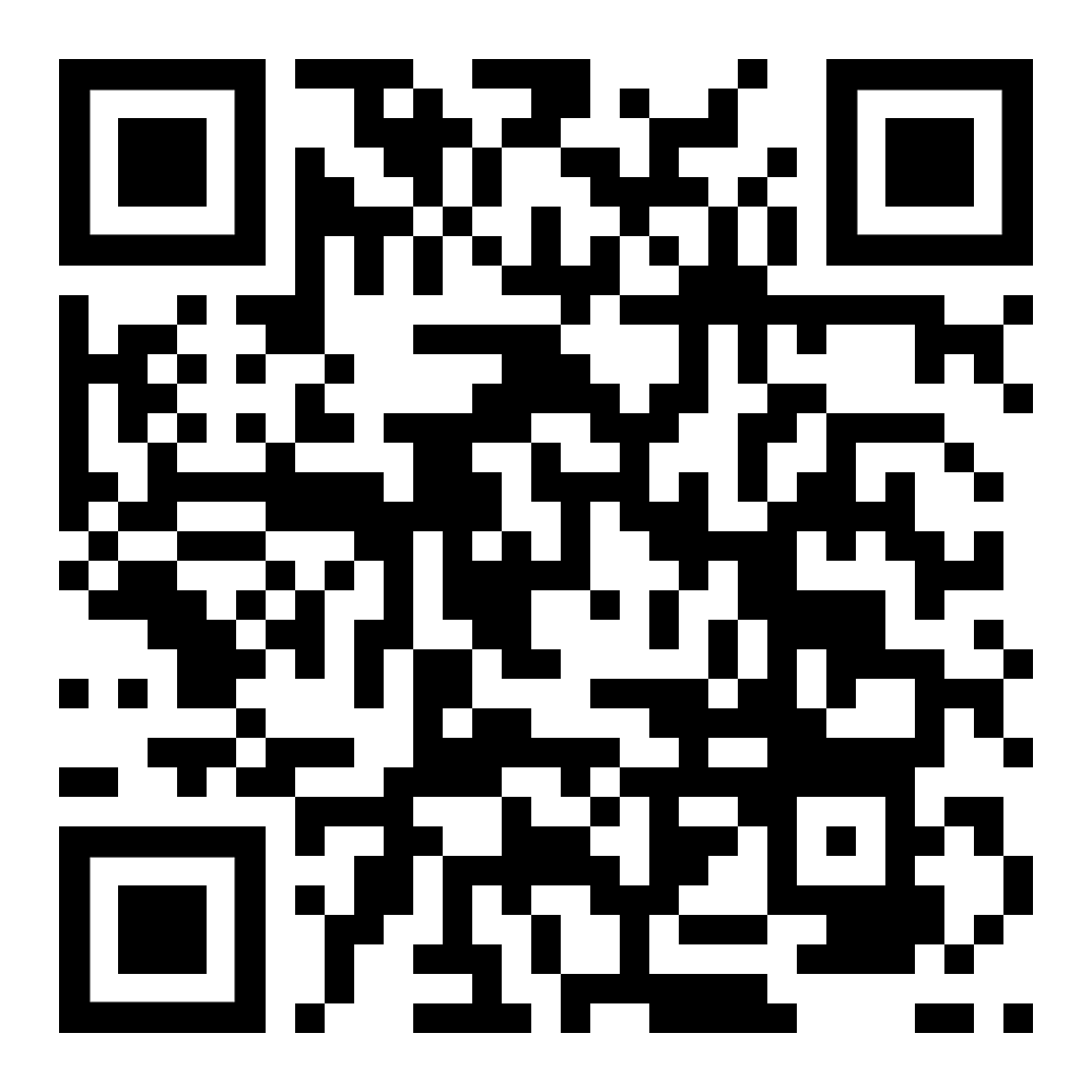 diese SeitebogganLerne ein paar Wörter …Baro dhawr kelmadood...zu Hause seinguriga joogeinen Anruf erwartenfilo waceinen Termin ausmachen, vereinbarenballan, habeeyodie Leitung ist überlastetxariiqda xad dhaafka ahwahrscheinlich, vermutlichdie Wahrscheinlichkeit, die Vermutung malaha, malahaixtimaalka, mala awaalkader kommende Tagdie nächste Wochemaalinta soo socotausbuuca soo socdader Buchstabeetwas buchstabierenwarqaddawax higaadi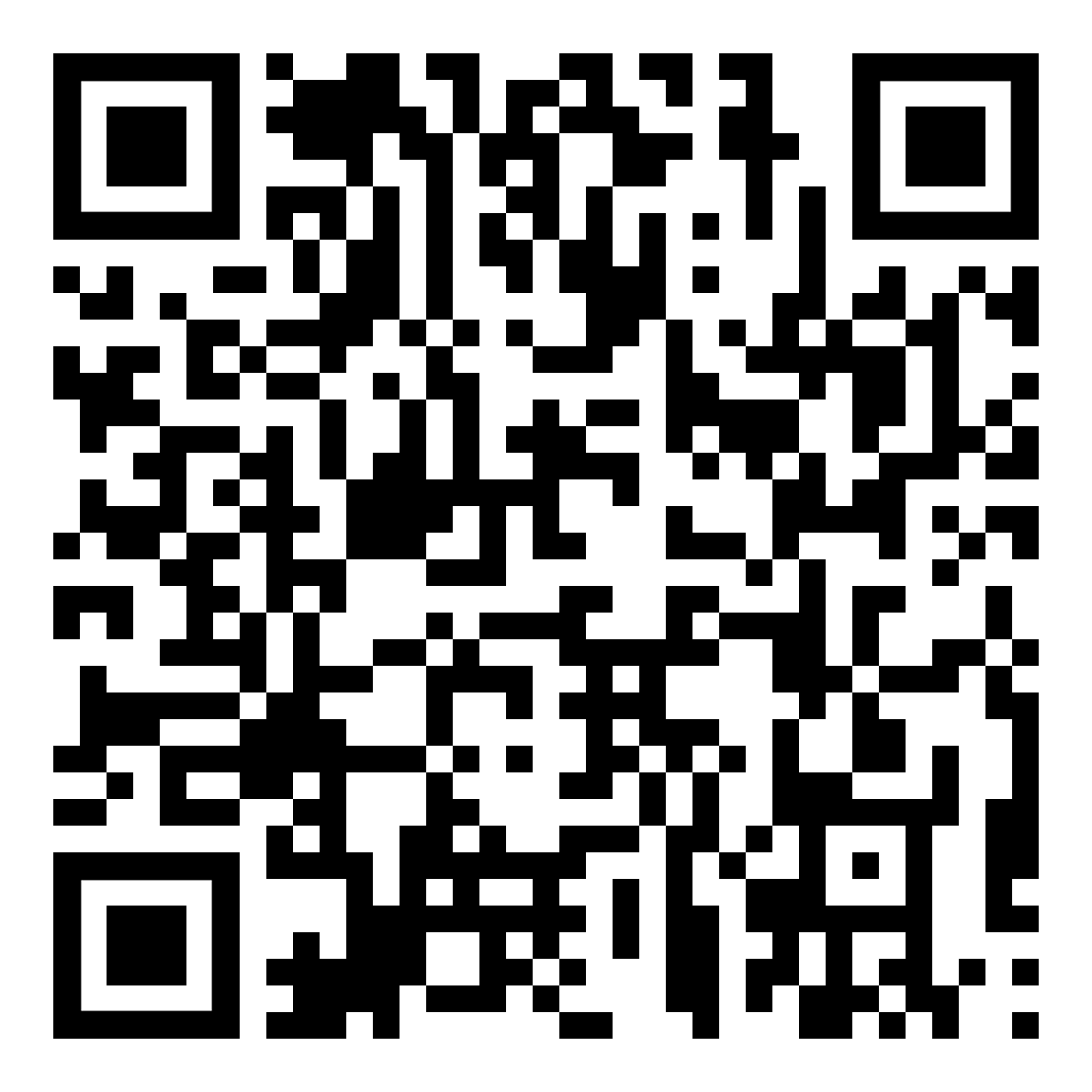 Höre dir die Wörter an (MP3)Dhageyso erayadaVerschiedene Sätze für eine Verabredung online …Erayada kala duwan ee taariikhda onlaynHast Du eine e-Mail Adresse?Bitte schreibe sie mir in einer SMS.Hast Du eine e-Mail Adresse?Bitte schreibe sie mir in einer SMS.Dieser USB-Stick enthält mehrere Dateien.Das sind Web–Dateien im HTML–Format.Das sind Audio–Dateien im MP3–Format.Usha USB-gani waxa ay ka kooban tahay dhawr fayl.Kuwani waa faylal shabakadeed oo qaab HTML ah.Kuwani waa faylal maqal ah oo qaab MP3 ah.Lege einen neuen Ordner an.Lege ein neues Verzeichnis an.Samee gal cusubSamee hage cusubKopiere den ganzen Inhalt 
in dieses Verzeichnis.Ku koobbi dhammaan waxa ku jira buuggan.Das überschreibt alle alten Dateienund fügt neue hinzu.Tani waxay dib u qori doontaa dhammaan faylalka hore waxayna ku dari doontaa kuwa cusub.Der Stick sollte read–only bleiben.Das ist Absicht.(zum Schutz vor Viren, Schadprogrammen)Usha waa in ay ahaataa akhrinta-kaliya.Tani waa ula kac.(si looga ilaaliyo fayraska iyo malware)Öffne den Web–Browser
und gib diese Adresse ein:  http:// … …Fur browser-ka oo geli ciwaankan: http:// …Fehler bei der EingabeKhaladka galitaanka„Dieses Microsoft-Konto 
ist nicht vorhanden.“ (rote Schrift)-->  falsch geschriebene e-Mail Adresse-->  Adresse neu eingeben"Akoonka Microsoft ma jiro."--> ciwaanka emailka ah ee khaldan--> Dib u geli ciwaankaIch brauche deine / eure Hilfe, bitte.Kannst du mir helfen?Wer kann mir helfen?Wer kennt sich damit aus?Waxaan u baahanahay caawimadaada, fadlan.Ma i caawin kartaa?Yaa i caawin kara?Yaa la socda arrinkaas?Der Computer startet nicht.Der Computer arbeitet nicht weiter.Er scheint im Kreis zu laufen.Er reagiert nicht auf meine Eingabe.Kumbuyuutarku ma bilaabi doonoKumbuyuutarku wuu joojinayaa shaqadiisa.Waxa uu u muuqdaa in uu wareegyo ku ordayo.Isagu kama jawaabo fikradayda.Der Bildschirm bleibt dunkel.Er zeigt nichts an.Shaashadda ayaa weli mugdi ah.Waxba ma muujinayso.Die Tastatur hat eine falsche Einstellung.Ich brauche die Tastatur deutsch eingestellt,„QWERTZ“ und mit Umlauten „ÄÖÜß“Kiiboodhka wuxuu leeyahay meel aan sax ahayn.Waxaan u baahanahay kiiboodhka loo dhigay Jarmal,"QWERTZ" oo wata umlauts "ÄÖÜß"Ich habe keine Verbindung mit dem Web.Wax xidhiidh ah kuma lihi shabakadda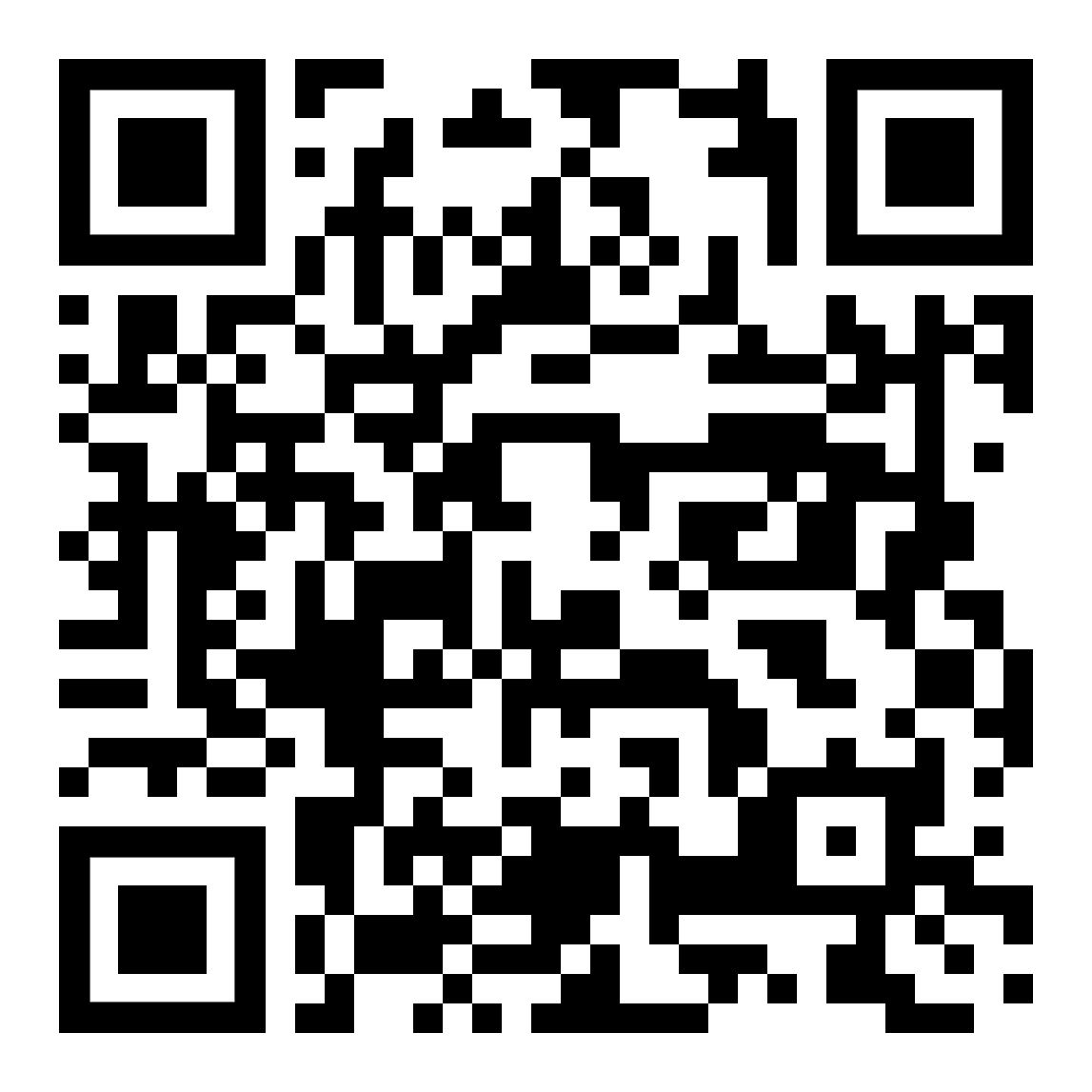 Höre dir die Sätze an (MP3)Dhageyso weedhaha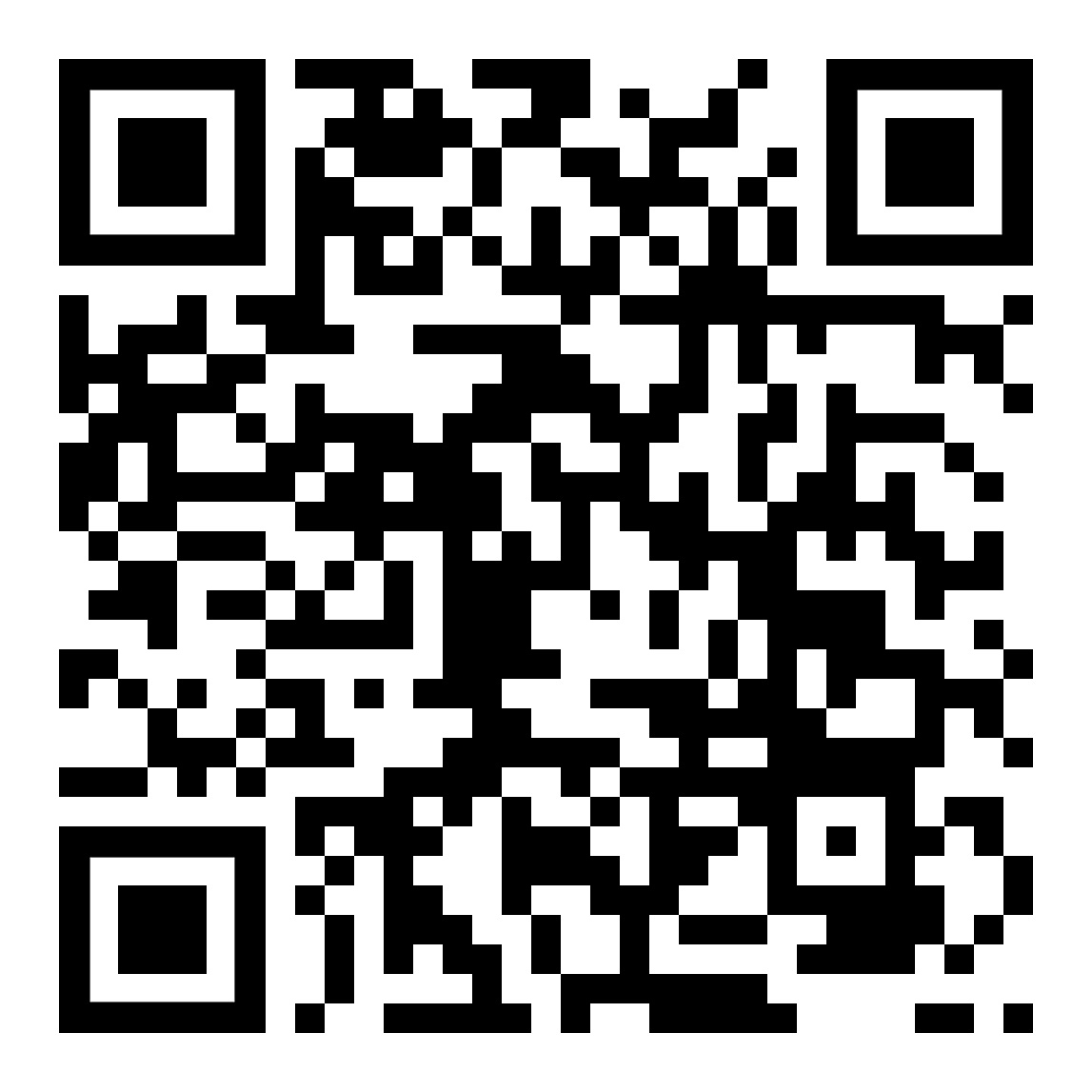 diese Seiteboggan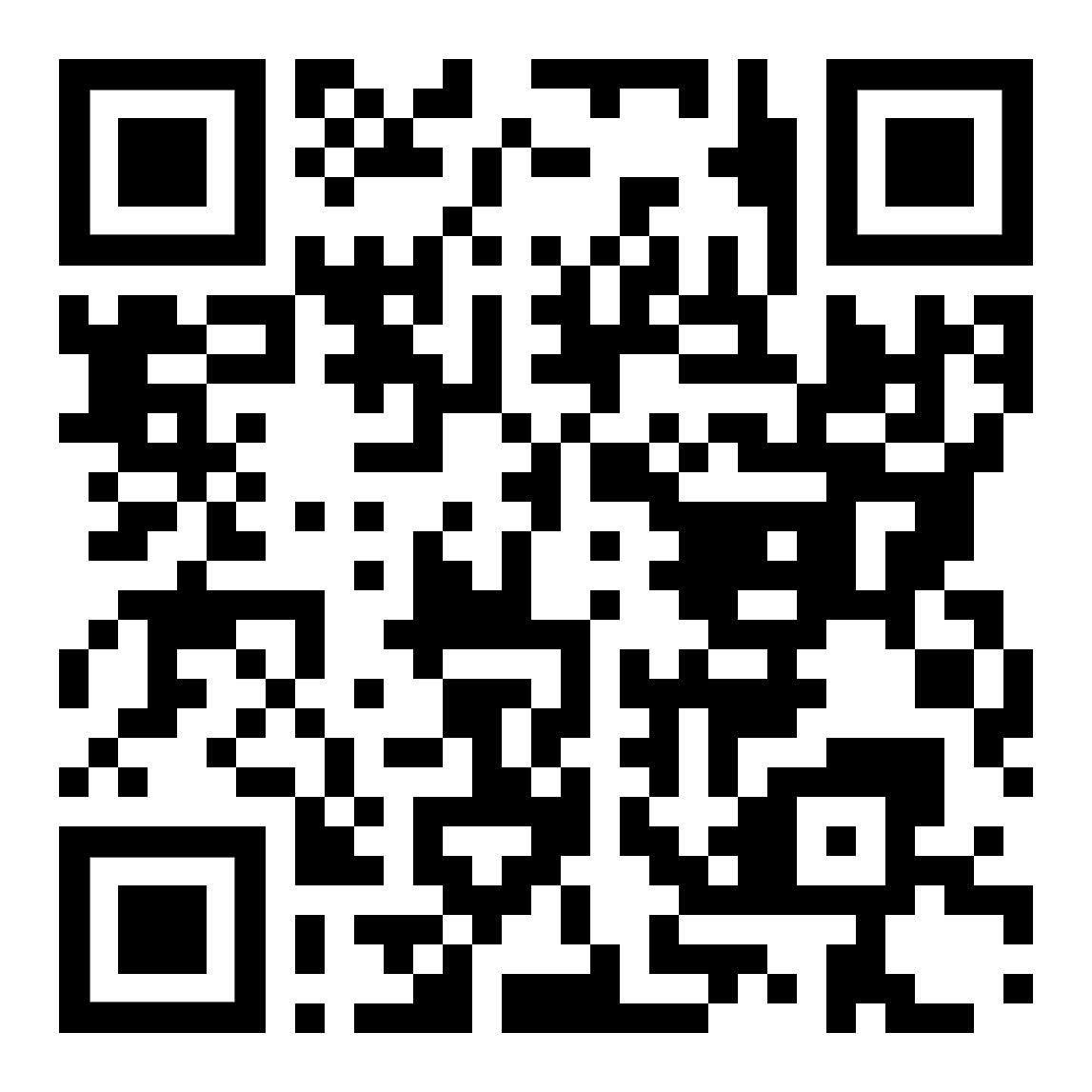 Höre dir die Wörter an (MP3)Dhageyso erayadaLerne ein paar Wörter …Baro dhawr kelmadood...der Speicherder Stickxusuustaushader Ordnerdas Verzeichnisgalkatusahadie Dateider Inhaltfaylkanuxurkadie Absichtetwas beabsichtigenujeedaduwax damacsander Schadedas Schadprogrammceebtabarnaamijka xaasidnimada ahsich auskennendie Fachfrau  /  der Fachmannsi aad u ogaato jidkaagatakhasuskadie Tastaturkiiboodhkadie Einstellunggoobtader Bildschirmshaashaddadie Verbindungisku xirka